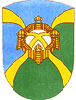 Виконавчий комітет Фастівської міської радиВиконавчий комітет Фастівської міської радиВиконавчий комітет Фастівської міської радиВиконавчий комітет Фастівської міської ради08500, пл. Соборна, 1, м. Фастів, Київська обл.www.fastiv-rada.gov.uaE-mail: cnap-fastiv@ukr.net тел. 5-22-4708500, пл. Соборна, 1, м. Фастів, Київська обл.www.fastiv-rada.gov.uaE-mail: cnap-fastiv@ukr.net тел. 5-22-4708500, пл. Соборна, 1, м. Фастів, Київська обл.www.fastiv-rada.gov.uaE-mail: cnap-fastiv@ukr.net тел. 5-22-4708500, пл. Соборна, 1, м. Фастів, Київська обл.www.fastiv-rada.gov.uaE-mail: cnap-fastiv@ukr.net тел. 5-22-47ЗатверджуюМіський голова_____________                     М.В. Нетяжук«___» _________________ 20___ р.ЗатверджуюМіський голова_____________                     М.В. Нетяжук«___» _________________ 20___ р.ЗатверджуюМіський голова_____________                     М.В. Нетяжук«___» _________________ 20___ р.ЗатверджуюМіський голова_____________                     М.В. Нетяжук«___» _________________ 20___ р.ЗатверджуюМіський голова_____________                     М.В. Нетяжук«___» _________________ 20___ р.                        СкладеноНачальник відділу державної реєстрації юридичних осіб, фізичних осіб - підприємців, прав на нерухоме майно та їх обтяжень виконавчого комітету Фастівської міської ради ______________                  О.В. Хімерик   «___»   ____________________ 20___р.                                    ІНФОРМАЦІЙНА КАРТКА АДМІНІСТРАТИВНОЇ ПОСЛУГИІНФОРМАЦІЙНА КАРТКА АДМІНІСТРАТИВНОЇ ПОСЛУГИІНФОРМАЦІЙНА КАРТКА АДМІНІСТРАТИВНОЇ ПОСЛУГИІНФОРМАЦІЙНА КАРТКА АДМІНІСТРАТИВНОЇ ПОСЛУГИІНФОРМАЦІЙНА КАРТКА АДМІНІСТРАТИВНОЇ ПОСЛУГИІНФОРМАЦІЙНА КАРТКА АДМІНІСТРАТИВНОЇ ПОСЛУГИ 00056 Державна реєстрації переходу юридичної особи з модельного статуту на діяльність на підставі власного установчого документа (крім громадського формування) (назва адміністративної послуги) 00056 Державна реєстрації переходу юридичної особи з модельного статуту на діяльність на підставі власного установчого документа (крім громадського формування) (назва адміністративної послуги) 00056 Державна реєстрації переходу юридичної особи з модельного статуту на діяльність на підставі власного установчого документа (крім громадського формування) (назва адміністративної послуги) 00056 Державна реєстрації переходу юридичної особи з модельного статуту на діяльність на підставі власного установчого документа (крім громадського формування) (назва адміністративної послуги) 00056 Державна реєстрації переходу юридичної особи з модельного статуту на діяльність на підставі власного установчого документа (крім громадського формування) (назва адміністративної послуги) 00056 Державна реєстрації переходу юридичної особи з модельного статуту на діяльність на підставі власного установчого документа (крім громадського формування) (назва адміністративної послуги)Відділ державної реєстрації юридичних осіб, фізичних осіб-підприємців, прав на нерухоме майно та їх обтяжень (через Центр надання адміністративних послуг)(найменування  суб’єкта надання  адміністративної послуги)Відділ державної реєстрації юридичних осіб, фізичних осіб-підприємців, прав на нерухоме майно та їх обтяжень (через Центр надання адміністративних послуг)(найменування  суб’єкта надання  адміністративної послуги)Відділ державної реєстрації юридичних осіб, фізичних осіб-підприємців, прав на нерухоме майно та їх обтяжень (через Центр надання адміністративних послуг)(найменування  суб’єкта надання  адміністративної послуги)Відділ державної реєстрації юридичних осіб, фізичних осіб-підприємців, прав на нерухоме майно та їх обтяжень (через Центр надання адміністративних послуг)(найменування  суб’єкта надання  адміністративної послуги)Відділ державної реєстрації юридичних осіб, фізичних осіб-підприємців, прав на нерухоме майно та їх обтяжень (через Центр надання адміністративних послуг)(найменування  суб’єкта надання  адміністративної послуги)Відділ державної реєстрації юридичних осіб, фізичних осіб-підприємців, прав на нерухоме майно та їх обтяжень (через Центр надання адміністративних послуг)(найменування  суб’єкта надання  адміністративної послуги)Інформація про суб’єкта надання адміністративної послуги та/або центру надання адміністративних послугІнформація про суб’єкта надання адміністративної послуги та/або центру надання адміністративних послугІнформація про суб’єкта надання адміністративної послуги та/або центру надання адміністративних послугІнформація про суб’єкта надання адміністративної послуги та/або центру надання адміністративних послугІнформація про суб’єкта надання адміністративної послуги та/або центру надання адміністративних послугІнформація про суб’єкта надання адміністративної послуги та/або центру надання адміністративних послуг1МісцезнаходженняМісцезнаходження Центр надання адміністративних послуг виконавчого комітету Фастівської міської ради08500, Київська область, м.Фастів, площа Соборна, 1 Центр надання адміністративних послуг виконавчого комітету Фастівської міської ради08500, Київська область, м.Фастів, площа Соборна, 1 Центр надання адміністративних послуг виконавчого комітету Фастівської міської ради08500, Київська область, м.Фастів, площа Соборна, 12Інформація щодо режиму роботи Інформація щодо режиму роботи  Центр надання адміністративних послуг виконавчого комітету Фастівської міської радиГодини роботи:ПН, СР, ПТ,  8-00 до 17-00ВТ- 8-00 до 20-00СБ-8-00 до 15-00Години прийому:ПН, СР, ПТ, СБ 8-00 до 15-00ВТ 8-00 до 20-00ЧТ- 8-00 до 17-00Без перерви на обід   Центр надання адміністративних послуг виконавчого комітету Фастівської міської радиГодини роботи:ПН, СР, ПТ,  8-00 до 17-00ВТ- 8-00 до 20-00СБ-8-00 до 15-00Години прийому:ПН, СР, ПТ, СБ 8-00 до 15-00ВТ 8-00 до 20-00ЧТ- 8-00 до 17-00Без перерви на обід   Центр надання адміністративних послуг виконавчого комітету Фастівської міської радиГодини роботи:ПН, СР, ПТ,  8-00 до 17-00ВТ- 8-00 до 20-00СБ-8-00 до 15-00Години прийому:ПН, СР, ПТ, СБ 8-00 до 15-00ВТ 8-00 до 20-00ЧТ- 8-00 до 17-00Без перерви на обід  3Телефон/факс (довідки), адреса електронної пошти та веб-сайт Телефон/факс (довідки), адреса електронної пошти та веб-сайт  Центр надання адміністративних послуг виконавчого комітету Фастівської міської ради(04565) 5-22-47Е-mail: chap-fastiv@ukr.netwww.fastiv-rada.gov.ua Центр надання адміністративних послуг виконавчого комітету Фастівської міської ради(04565) 5-22-47Е-mail: chap-fastiv@ukr.netwww.fastiv-rada.gov.ua Центр надання адміністративних послуг виконавчого комітету Фастівської міської ради(04565) 5-22-47Е-mail: chap-fastiv@ukr.netwww.fastiv-rada.gov.uaНормативні акти, якими регламентується надання адміністративної послугиНормативні акти, якими регламентується надання адміністративної послугиНормативні акти, якими регламентується надання адміністративної послугиНормативні акти, якими регламентується надання адміністративної послугиНормативні акти, якими регламентується надання адміністративної послугиНормативні акти, якими регламентується надання адміністративної послуги4Закони УкраїниЗакони УкраїниЗакон України «Про державну реєстрацію юридичних осіб, фізичних осіб – підприємців та громадських формувань» Закон України «Про державну реєстрацію юридичних осіб, фізичних осіб – підприємців та громадських формувань» Закон України «Про державну реєстрацію юридичних осіб, фізичних осіб – підприємців та громадських формувань» Закон України «Про державну реєстрацію юридичних осіб, фізичних осіб – підприємців та громадських формувань» 5Акти Кабінету Міністрів УкраїниАкти Кабінету Міністрів України––––6Акти центральних органів виконавчої владиАкти центральних органів виконавчої владиНаказ Міністерства юстиції України від 18.11.2016 № 3268/5 «Про затвердження форм заяв у сфері державної реєстрації юридичних осіб, фізичних осіб – підприємців та громадських формувань», зареєстрований у Міністерстві юстиції України 18.11.2016 за № 1500/29630; наказ Міністерства юстиції України від 09.02.2016 № 359/5 «Про затвердження Порядку державної реєстрації юридичних осіб, фізичних осіб – підприємців та громадських формувань, що не мають статусу юридичної особи», зареєстрований у Міністерстві юстиції України 09.02.2016 за № 200/28330;наказ Міністерства юстиції України від 23.03.2016 № 784/5 «Про затвердження Порядку функціонування порталу електронних сервісів юридичних осіб, фізичних осіб – підприємців та громадських формувань, що не мають статусу юридичної особи», зареєстрований у Міністерстві юстиції України 23.03.2016 за № 427/28557Наказ Міністерства юстиції України від 18.11.2016 № 3268/5 «Про затвердження форм заяв у сфері державної реєстрації юридичних осіб, фізичних осіб – підприємців та громадських формувань», зареєстрований у Міністерстві юстиції України 18.11.2016 за № 1500/29630; наказ Міністерства юстиції України від 09.02.2016 № 359/5 «Про затвердження Порядку державної реєстрації юридичних осіб, фізичних осіб – підприємців та громадських формувань, що не мають статусу юридичної особи», зареєстрований у Міністерстві юстиції України 09.02.2016 за № 200/28330;наказ Міністерства юстиції України від 23.03.2016 № 784/5 «Про затвердження Порядку функціонування порталу електронних сервісів юридичних осіб, фізичних осіб – підприємців та громадських формувань, що не мають статусу юридичної особи», зареєстрований у Міністерстві юстиції України 23.03.2016 за № 427/28557Наказ Міністерства юстиції України від 18.11.2016 № 3268/5 «Про затвердження форм заяв у сфері державної реєстрації юридичних осіб, фізичних осіб – підприємців та громадських формувань», зареєстрований у Міністерстві юстиції України 18.11.2016 за № 1500/29630; наказ Міністерства юстиції України від 09.02.2016 № 359/5 «Про затвердження Порядку державної реєстрації юридичних осіб, фізичних осіб – підприємців та громадських формувань, що не мають статусу юридичної особи», зареєстрований у Міністерстві юстиції України 09.02.2016 за № 200/28330;наказ Міністерства юстиції України від 23.03.2016 № 784/5 «Про затвердження Порядку функціонування порталу електронних сервісів юридичних осіб, фізичних осіб – підприємців та громадських формувань, що не мають статусу юридичної особи», зареєстрований у Міністерстві юстиції України 23.03.2016 за № 427/28557Наказ Міністерства юстиції України від 18.11.2016 № 3268/5 «Про затвердження форм заяв у сфері державної реєстрації юридичних осіб, фізичних осіб – підприємців та громадських формувань», зареєстрований у Міністерстві юстиції України 18.11.2016 за № 1500/29630; наказ Міністерства юстиції України від 09.02.2016 № 359/5 «Про затвердження Порядку державної реєстрації юридичних осіб, фізичних осіб – підприємців та громадських формувань, що не мають статусу юридичної особи», зареєстрований у Міністерстві юстиції України 09.02.2016 за № 200/28330;наказ Міністерства юстиції України від 23.03.2016 № 784/5 «Про затвердження Порядку функціонування порталу електронних сервісів юридичних осіб, фізичних осіб – підприємців та громадських формувань, що не мають статусу юридичної особи», зареєстрований у Міністерстві юстиції України 23.03.2016 за № 427/28557Умови отримання адміністративної послугиУмови отримання адміністративної послугиУмови отримання адміністративної послугиУмови отримання адміністративної послугиУмови отримання адміністративної послугиУмови отримання адміністративної послуги7Підстава для отримання адміністративної послугиПідстава для отримання адміністративної послугиПідстава для отримання адміністративної послугиЗвернення уповноваженого представника юридичної особи  (далі – заявник)Звернення уповноваженого представника юридичної особи  (далі – заявник)Звернення уповноваженого представника юридичної особи  (далі – заявник)8Вичерпний перелік документів, необхідних для отримання адміністративної послугиВичерпний перелік документів, необхідних для отримання адміністративної послугиВичерпний перелік документів, необхідних для отримання адміністративної послуги Заява про державну реєстрацію переходу з модельного статуту на діяльність на підставі власного установчого документа;структура власності за формою та змістом, визначеними відповідно до законодавства;витяг, виписка чи інший документ з торговельного, банківського, судового реєстру тощо, що підтверджує реєстрацію юридичної особи – нерезидента в країні її місцезнаходження, – у разі, якщо засновником юридичної особи є юридична особа – нерезидент;нотаріально засвідчена копія документа, що посвідчує особу, яка є кінцевим бенефіціарним власником юридичної особи, – для фізичної особи – нерезидента та, якщо такий документ оформлений без застосування засобів Єдиного державного демографічного реєстру, – для фізичної особи – резидента;примірник оригіналу (нотаріально засвідчена копія) рішення уповноваженого органу управління юридичної особи про перехід на діяльність на підставі власного установчого документа та затвердження установчого документа;установчий документ юридичної особи;примірник оригіналу (нотаріально засвідчена копія) документа, що засвідчує повноваження представника засновника (учасника) юридичної особи – у разі участі представника засновника (учасника) юридичної особи у прийнятті рішення уповноваженим органом управління юридичної особи.Якщо документи подаються особисто, заявник пред’являє документ, що відповідно до закону посвідчує особу.У разі подання документів представником додатково подається примірник оригіналу (нотаріально засвідчена копія) документа, що підтверджує його повноваження (крім випадку, коли відомості про повноваження цього представника містяться в Єдиному державному реєстрі юридичних осіб, фізичних осіб – підприємців та громадських формувань).Для цілей проведення реєстраційних дій документом, що засвідчує повноваження представника, є документ, що підтверджує повноваження законного представника особи, або нотаріально посвідчена довіреність Заява про державну реєстрацію переходу з модельного статуту на діяльність на підставі власного установчого документа;структура власності за формою та змістом, визначеними відповідно до законодавства;витяг, виписка чи інший документ з торговельного, банківського, судового реєстру тощо, що підтверджує реєстрацію юридичної особи – нерезидента в країні її місцезнаходження, – у разі, якщо засновником юридичної особи є юридична особа – нерезидент;нотаріально засвідчена копія документа, що посвідчує особу, яка є кінцевим бенефіціарним власником юридичної особи, – для фізичної особи – нерезидента та, якщо такий документ оформлений без застосування засобів Єдиного державного демографічного реєстру, – для фізичної особи – резидента;примірник оригіналу (нотаріально засвідчена копія) рішення уповноваженого органу управління юридичної особи про перехід на діяльність на підставі власного установчого документа та затвердження установчого документа;установчий документ юридичної особи;примірник оригіналу (нотаріально засвідчена копія) документа, що засвідчує повноваження представника засновника (учасника) юридичної особи – у разі участі представника засновника (учасника) юридичної особи у прийнятті рішення уповноваженим органом управління юридичної особи.Якщо документи подаються особисто, заявник пред’являє документ, що відповідно до закону посвідчує особу.У разі подання документів представником додатково подається примірник оригіналу (нотаріально засвідчена копія) документа, що підтверджує його повноваження (крім випадку, коли відомості про повноваження цього представника містяться в Єдиному державному реєстрі юридичних осіб, фізичних осіб – підприємців та громадських формувань).Для цілей проведення реєстраційних дій документом, що засвідчує повноваження представника, є документ, що підтверджує повноваження законного представника особи, або нотаріально посвідчена довіреність Заява про державну реєстрацію переходу з модельного статуту на діяльність на підставі власного установчого документа;структура власності за формою та змістом, визначеними відповідно до законодавства;витяг, виписка чи інший документ з торговельного, банківського, судового реєстру тощо, що підтверджує реєстрацію юридичної особи – нерезидента в країні її місцезнаходження, – у разі, якщо засновником юридичної особи є юридична особа – нерезидент;нотаріально засвідчена копія документа, що посвідчує особу, яка є кінцевим бенефіціарним власником юридичної особи, – для фізичної особи – нерезидента та, якщо такий документ оформлений без застосування засобів Єдиного державного демографічного реєстру, – для фізичної особи – резидента;примірник оригіналу (нотаріально засвідчена копія) рішення уповноваженого органу управління юридичної особи про перехід на діяльність на підставі власного установчого документа та затвердження установчого документа;установчий документ юридичної особи;примірник оригіналу (нотаріально засвідчена копія) документа, що засвідчує повноваження представника засновника (учасника) юридичної особи – у разі участі представника засновника (учасника) юридичної особи у прийнятті рішення уповноваженим органом управління юридичної особи.Якщо документи подаються особисто, заявник пред’являє документ, що відповідно до закону посвідчує особу.У разі подання документів представником додатково подається примірник оригіналу (нотаріально засвідчена копія) документа, що підтверджує його повноваження (крім випадку, коли відомості про повноваження цього представника містяться в Єдиному державному реєстрі юридичних осіб, фізичних осіб – підприємців та громадських формувань).Для цілей проведення реєстраційних дій документом, що засвідчує повноваження представника, є документ, що підтверджує повноваження законного представника особи, або нотаріально посвідчена довіреність9Спосіб подання документів, необхідних для отримання адміністративної послугиСпосіб подання документів, необхідних для отримання адміністративної послугиСпосіб подання документів, необхідних для отримання адміністративної послуги1. У паперовій формі документи подаються заявником особисто або поштовим відправленням.2. В електронній формі документи подаються через портал електронних сервісів1. У паперовій формі документи подаються заявником особисто або поштовим відправленням.2. В електронній формі документи подаються через портал електронних сервісів1. У паперовій формі документи подаються заявником особисто або поштовим відправленням.2. В електронній формі документи подаються через портал електронних сервісів10Платність (безоплатність) надання адміністративної послугиПлатність (безоплатність) надання адміністративної послугиПлатність (безоплатність) надання адміністративної послугиБезоплатноБезоплатноБезоплатно11Строк надання адміністративної послугиСтрок надання адміністративної послугиСтрок надання адміністративної послугиДержавна реєстрація проводиться за відсутності підстав для зупинення розгляду документів та відмови у державній реєстрації протягом 24 годин після надходження документів, крім вихідних та святкових днів.Зупинення розгляду документів здійснюється у строк, встановлений для державної реєстрації.Строк зупинення розгляду документів, поданих для державної реєстрації, становить 15 календарних днів з дати їх зупиненняДержавна реєстрація проводиться за відсутності підстав для зупинення розгляду документів та відмови у державній реєстрації протягом 24 годин після надходження документів, крім вихідних та святкових днів.Зупинення розгляду документів здійснюється у строк, встановлений для державної реєстрації.Строк зупинення розгляду документів, поданих для державної реєстрації, становить 15 календарних днів з дати їх зупиненняДержавна реєстрація проводиться за відсутності підстав для зупинення розгляду документів та відмови у державній реєстрації протягом 24 годин після надходження документів, крім вихідних та святкових днів.Зупинення розгляду документів здійснюється у строк, встановлений для державної реєстрації.Строк зупинення розгляду документів, поданих для державної реєстрації, становить 15 календарних днів з дати їх зупинення12Перелік підстав для зупинення розгляду документів, поданих для державної реєстраціїПерелік підстав для зупинення розгляду документів, поданих для державної реєстраціїПерелік підстав для зупинення розгляду документів, поданих для державної реєстрації Подання документів або відомостей, визначених Законом України «Про державну реєстрацію юридичних осіб, фізичних осіб – підприємців та громадських формувань», не в повному обсязі;невідповідність документів вимогам, установленим статтею 15 Закону України «Про державну реєстрацію юридичних осіб, фізичних осіб – підприємців та громадських формувань»;подання документів з порушенням встановленого законодавством строку для їх подання Подання документів або відомостей, визначених Законом України «Про державну реєстрацію юридичних осіб, фізичних осіб – підприємців та громадських формувань», не в повному обсязі;невідповідність документів вимогам, установленим статтею 15 Закону України «Про державну реєстрацію юридичних осіб, фізичних осіб – підприємців та громадських формувань»;подання документів з порушенням встановленого законодавством строку для їх подання Подання документів або відомостей, визначених Законом України «Про державну реєстрацію юридичних осіб, фізичних осіб – підприємців та громадських формувань», не в повному обсязі;невідповідність документів вимогам, установленим статтею 15 Закону України «Про державну реєстрацію юридичних осіб, фізичних осіб – підприємців та громадських формувань»;подання документів з порушенням встановленого законодавством строку для їх подання13Перелік підстав для відмови у державній реєстраціїПерелік підстав для відмови у державній реєстраціїПерелік підстав для відмови у державній реєстрації Документи подано особою, яка не має на це повноважень;документи подані до неналежного суб’єкта державної реєстрації;у Єдиному державному реєстрі юридичних осіб, фізичних 
осіб – підприємців та громадських формувань містяться відомості про судове рішення щодо заборони проведення реєстраційної дії;не усунуто підстави для зупинення розгляду документів протягом встановленого строку;документи суперечать вимогам Конституції та законів України;невідповідність відомостей, зазначених у заяві про державну реєстрацію, відомостям, зазначеним у документах, поданих для державної реєстрації, або відомостям, що містяться в Єдиному державному реєстрі юридичних осіб, фізичних осіб – підприємців та громадських формувань чи інших інформаційних системах, використання яких передбачено Законом України «Про державну реєстрацію юридичних осіб, фізичних осіб – підприємців та громадських формувань»;невідповідність відомостей, зазначених у документах, поданих для державної реєстрації, відомостям, що містяться в Єдиному державному реєстрі юридичних осіб, фізичних осіб – підприємців та громадських формувань чи інших інформаційних системах, використання яких передбачено Законом України «Про державну реєстрацію юридичних осіб, фізичних осіб – підприємців та громадських формувань» Документи подано особою, яка не має на це повноважень;документи подані до неналежного суб’єкта державної реєстрації;у Єдиному державному реєстрі юридичних осіб, фізичних 
осіб – підприємців та громадських формувань містяться відомості про судове рішення щодо заборони проведення реєстраційної дії;не усунуто підстави для зупинення розгляду документів протягом встановленого строку;документи суперечать вимогам Конституції та законів України;невідповідність відомостей, зазначених у заяві про державну реєстрацію, відомостям, зазначеним у документах, поданих для державної реєстрації, або відомостям, що містяться в Єдиному державному реєстрі юридичних осіб, фізичних осіб – підприємців та громадських формувань чи інших інформаційних системах, використання яких передбачено Законом України «Про державну реєстрацію юридичних осіб, фізичних осіб – підприємців та громадських формувань»;невідповідність відомостей, зазначених у документах, поданих для державної реєстрації, відомостям, що містяться в Єдиному державному реєстрі юридичних осіб, фізичних осіб – підприємців та громадських формувань чи інших інформаційних системах, використання яких передбачено Законом України «Про державну реєстрацію юридичних осіб, фізичних осіб – підприємців та громадських формувань» Документи подано особою, яка не має на це повноважень;документи подані до неналежного суб’єкта державної реєстрації;у Єдиному державному реєстрі юридичних осіб, фізичних 
осіб – підприємців та громадських формувань містяться відомості про судове рішення щодо заборони проведення реєстраційної дії;не усунуто підстави для зупинення розгляду документів протягом встановленого строку;документи суперечать вимогам Конституції та законів України;невідповідність відомостей, зазначених у заяві про державну реєстрацію, відомостям, зазначеним у документах, поданих для державної реєстрації, або відомостям, що містяться в Єдиному державному реєстрі юридичних осіб, фізичних осіб – підприємців та громадських формувань чи інших інформаційних системах, використання яких передбачено Законом України «Про державну реєстрацію юридичних осіб, фізичних осіб – підприємців та громадських формувань»;невідповідність відомостей, зазначених у документах, поданих для державної реєстрації, відомостям, що містяться в Єдиному державному реєстрі юридичних осіб, фізичних осіб – підприємців та громадських формувань чи інших інформаційних системах, використання яких передбачено Законом України «Про державну реєстрацію юридичних осіб, фізичних осіб – підприємців та громадських формувань»14Результат надання адміністративної послугиРезультат надання адміністративної послугиРезультат надання адміністративної послугиВнесення відповідного запису до Єдиного державного реєстру юридичних осіб, фізичних осіб – підприємців та громадських формувань;виписка з Єдиного державного реєстру юридичних осіб, фізичних осіб – підприємців та громадських формувань – у разі внесення змін до відомостей, що відображаються у виписці;установчий документ юридичної особи в електронній формі, виготовлений шляхом сканування;повідомлення про відмову у державній реєстрації із зазначенням виключного переліку підстав для відмовиВнесення відповідного запису до Єдиного державного реєстру юридичних осіб, фізичних осіб – підприємців та громадських формувань;виписка з Єдиного державного реєстру юридичних осіб, фізичних осіб – підприємців та громадських формувань – у разі внесення змін до відомостей, що відображаються у виписці;установчий документ юридичної особи в електронній формі, виготовлений шляхом сканування;повідомлення про відмову у державній реєстрації із зазначенням виключного переліку підстав для відмовиВнесення відповідного запису до Єдиного державного реєстру юридичних осіб, фізичних осіб – підприємців та громадських формувань;виписка з Єдиного державного реєстру юридичних осіб, фізичних осіб – підприємців та громадських формувань – у разі внесення змін до відомостей, що відображаються у виписці;установчий документ юридичної особи в електронній формі, виготовлений шляхом сканування;повідомлення про відмову у державній реєстрації із зазначенням виключного переліку підстав для відмови15Способи отримання відповіді (результату)Способи отримання відповіді (результату)Способи отримання відповіді (результату)Результати надання адміністративної послуги у сфері державної реєстрації (у тому числі виписка з Єдиного державного реєстру юридичних осіб, фізичних осіб – підприємців та громадських формувань та установчий документ юридичної особи) в електронній формі оприлюднюються на порталі електронних сервісів та доступні для їх пошуку за кодом доступу.За бажанням заявника з Єдиного державного реєстру юридичних осіб, фізичних осіб – підприємців та громадських формувань надається виписка у паперовій формі з проставленням підпису та печатки державного реєстратора та печатки, визначеної Законом України «Про нотаріат» (у випадку, якщо державним реєстратором є нотаріус) – у разі подання заяви про державну реєстрацію у паперовій формі*.У разі відмови у державній реєстрації документи, подані для державної реєстрації, повертаються (видаються, надсилаються поштовим відправленням) заявнику не пізніше наступного робочого дня з дня надходження від заявника заяви про їх поверненняРезультати надання адміністративної послуги у сфері державної реєстрації (у тому числі виписка з Єдиного державного реєстру юридичних осіб, фізичних осіб – підприємців та громадських формувань та установчий документ юридичної особи) в електронній формі оприлюднюються на порталі електронних сервісів та доступні для їх пошуку за кодом доступу.За бажанням заявника з Єдиного державного реєстру юридичних осіб, фізичних осіб – підприємців та громадських формувань надається виписка у паперовій формі з проставленням підпису та печатки державного реєстратора та печатки, визначеної Законом України «Про нотаріат» (у випадку, якщо державним реєстратором є нотаріус) – у разі подання заяви про державну реєстрацію у паперовій формі*.У разі відмови у державній реєстрації документи, подані для державної реєстрації, повертаються (видаються, надсилаються поштовим відправленням) заявнику не пізніше наступного робочого дня з дня надходження від заявника заяви про їх поверненняРезультати надання адміністративної послуги у сфері державної реєстрації (у тому числі виписка з Єдиного державного реєстру юридичних осіб, фізичних осіб – підприємців та громадських формувань та установчий документ юридичної особи) в електронній формі оприлюднюються на порталі електронних сервісів та доступні для їх пошуку за кодом доступу.За бажанням заявника з Єдиного державного реєстру юридичних осіб, фізичних осіб – підприємців та громадських формувань надається виписка у паперовій формі з проставленням підпису та печатки державного реєстратора та печатки, визначеної Законом України «Про нотаріат» (у випадку, якщо державним реєстратором є нотаріус) – у разі подання заяви про державну реєстрацію у паперовій формі*.У разі відмови у державній реєстрації документи, подані для державної реєстрації, повертаються (видаються, надсилаються поштовим відправленням) заявнику не пізніше наступного робочого дня з дня надходження від заявника заяви про їх повернення